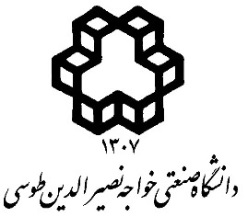 برگ راهنمای درسعنوان درس: تئوری تقریب واحد: 3                                                                                                  استاد درس: دکتر یزدان عامریانمطالبی که هر هفته در کلاس مورد بحث قرار خواهد گرفت (به همراه شماره صفحات مربوط از مرجع)فعالیت های عملینیمسال اول سال تحصیلی 98- 97نیمسال اول سال تحصیلی 98- 97دانشکده مهندسی نقشه‌برداریپست الکترونیک: amerian@kntu.ac.irصفحه شخصی: https://wp.kntu.ac.ir/amerianزمان تدریس: یکشنبه 09:00 تا 10:30 و دوشنبه 09:00 تا 10:30کارشناسان درس:پست الکترونیک:                                             تلفن:خلاصه درس و هدف آن:معرفی روش‏های تقریب مورد استفاده در مهندسی نقشه‏برداریمرجع اصلی:جزوه درسیمراجع کمک درسی:1-Griffel, D. H. (1985). Applied Functional Analysis. Ellis Horwood Limited.2-Kreyszig, E. (1978). Introductory functional analysis with applications. John Wiley & Sons.3-Davis, P. J. (1975). Interpolation and Approximation, Dover Publications.4-Vanicek, P. and Wells, D. (1972). The Least Squares Approximation. Technical Report No. 22, UNB, Canada.5-Wells, D.,  Vanicek, P., Pagiatakis, S. (1985). Least-Squares Spectral Analysis (Revised). Technical Report No. 84, UNB, Canada.6-Moritz, H., and Sünkel, H. (1978). Approximation Methods in Geodesy. Wichmann, Germany.7-Brigham, E. O. (1988). The fast Fourier transform and its applications. Prentice-Hall signal processing series.8-Burrus, C. S., A. Gopinath, R., Guo, H. (1998). Introduction to Wavelets and Wavelet Transforms: A Primer. Prentice Hall, Upper Saddle River, NJ, 268.9-Freeden, W., Schreiner, M. (2009). Spherical Functions of Mathematical Geosciences, A Scalar, Vectorial, and Tensorial Setup. Springer-Verlag Berlin Heidelberg.10-Chui, C.K., Chen, G. (2009). Kalman Filtering with Real-Time Applications. Springer-Verlag Berlin Heidelberg.11-Brown, R.G., and Hwang, P. (2012). Introduction to Random Signals and Applied Kalman Filtering. John Wiley & Sons, Inc.12-Fan, H. (2010) Theory of Errors and Least Squares Adjustment. Royal Institute of Technology (KTH), Division of Geodesy and Geoinformatics, 100 44 Stockholm, Sweden.13-Persson C.G. (1980) MINQUE and Related Estimators for Variance Components in Linear Models. Ph.D. Thesis. Royal Institute of Technology, Stockholm, Sweden.14-Rao C.R. and Kleffe J. (1988) Estimation of Variance Components and Applications. North-Holand, Amsterdam, the Netherlands.ارزشیابی:فعالیت عملی:  % 25             آزمون میان ترم: % 0             آزمون نهایی: % 75                سایر: % 0هفتهعنوانشرحمنبع1آنالیز تابعیفضاهای متریک (برداری، متریک)معرفی فضاهای متریک در آنالیز تابعیفصل اول جزوه درسی2مجموعه باز، مجموعه بسته، همسایگیهمگرایی، دنباله کوشی، کامل بودن، کامل کردن فضای متریکتعمیم تعریف بازه در مبحث توپولوژی و تعریف همگرایی در فضای متریکفصل اول جزوه درسی3فضاهای نرم‏دار و فضاهای باناخفضاهای ضرب داخلی و فضاهای هیلبرتبرقراری ارتباط بین ویژگیهای جبری و هندسی فضاهای برداریفصل اول جزوه درسی4مجموعه‌ها و دنباله‌های متعامد یکهدنباله متعامد در فضای هیلبرتبررسی نقش تعامد عناصر در فضای ضرب داخلی و هیلبرت فصل اول جزوه درسی5سری فوریه مثلثاتی (روابط، پدیده گیبس)روابط سری فوریه یک تابع در فضای هیلبرتفصل دوم جزوه درسی6سری فوریه مثلثاتی (آنالیز سیگنال)بررسی سرعت همگرایی و تقریب غیرخطیفصل دوم جزوه درسی7تبدیل فوریه (روابط، برخی از ویژگی‌ها)معرفی تبدیل فوریه و برخی از ویژگی‌های آن به عنوان ابزار آنالیز توابع نامتناوبفصل دوم جزوه درسی8تبدیل فوریه برخی از توابعتابع تعمیم‌یافتهنمونه‎برداری و خطای اختلاطمعرفی تبدیل فوریه برخی از توابع و نمونه‌برداری یک تابعفصل دوم جزوه درسی9درونیابیدرونیابی چندجمله‌ایدرونیابی لاگرانژدرونیابی نیوتندرونیابی هرمیتبیان مفاهیم پایه درونیابی و معرفی روش‌های درونیابیفصل سوم جزوه درسی10درونیابی اسپلاین مکعبیدرونیابی ترکیبیخطای درونیابیکولوکیشن کمترین مربعاتادامه معرفی روش‌های درونیابی، خطای درونیابی و روش کولوکیشن کمترین مربعاتفصل سوم جزوه درسی11تقریبتقریب یکنواختتقریب کمترین مربعاتآنالیز طیفی کمترین مربعاتبیان مفاهیم پایه تقریب و روش‌های تقریبفصل سوم جزوه درسی12تئوری موجکتجزیه و ترکیب سیگنال با موجکتبدیل موجک گسستهموجک دو بعدیمعرفی موجک و تجزیه و ترکیب سیگنال با موجکفصل چهارم جزوه درسی13توابع پایه کروی (شعاعی، اسپلاین، اسلپین، موجک)تقریب یک تابع با استفاده از توابع پایه کرویفصل پنجم جزوه درسی14فیلتر کالمنروابط استاندارد فیلتر کالمن در مراحل پیش بینی و به‏روز رسانیمعرفی برخی از انواع فیلتر کالمنمعرفی فیلتر کالمن به عنوان یک برآوردگر بهینهفصل ششم جزوه درسی15آزمون نهاییمجموعه ای از سوالات و مسایل-تمرین و سمینار6 تمرین و برای هریک حدوداً 4 ساعت  و یک تحقیق به مدت حدوداً 8 ساعت پروژه-سایر-